Bitte bis spätestens Freitag, 7. Februar 2020 zurück an die Geschäftsstelle schicken!–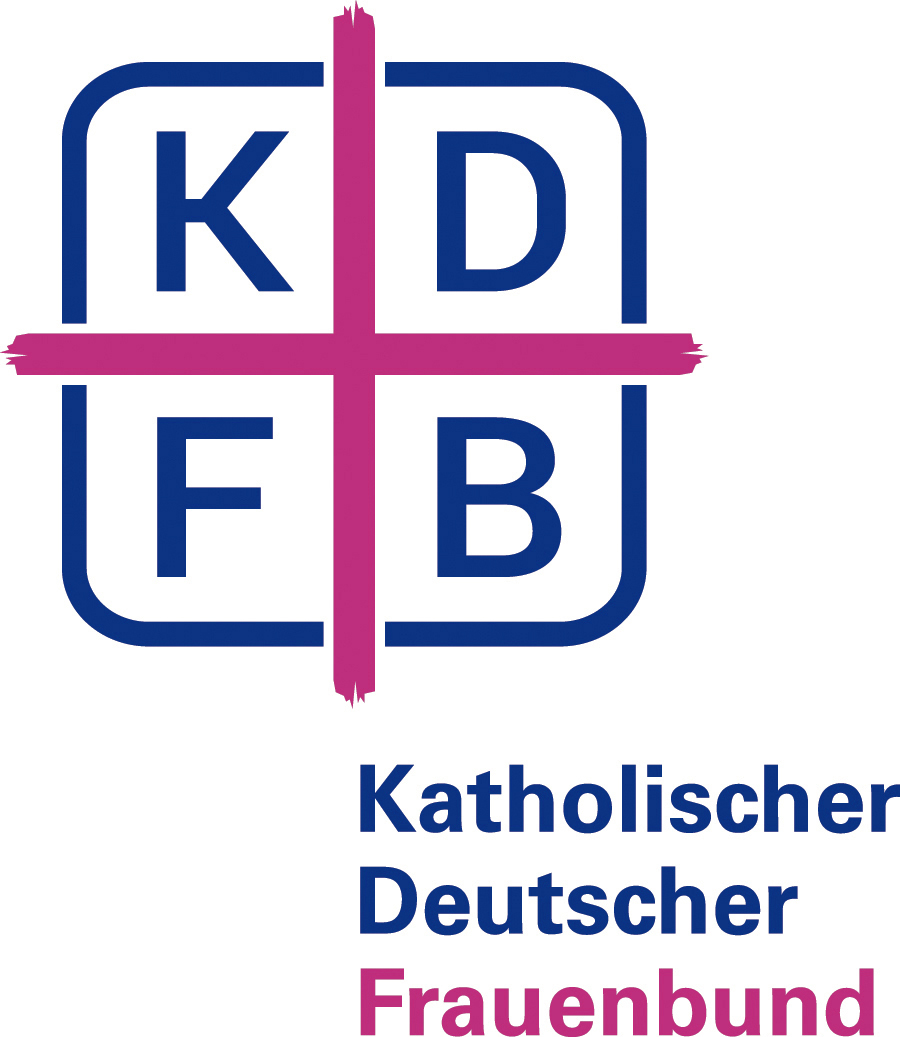 Den aktuellen Jahresbericht können Sie auch 
downloaden und elektronisch ausfüllen unter: 
www.frauenbund-eichstaett.deJahresbericht 2019Zweigverein Mitgliederzahl 01.01.2020: Letzte Vorstandswahl: 1. Vorstand / Team für das kommende Jahr 2020Nur ausfüllen, falls sich im Jahr 2019 etwas geändert hat(Bitte Name, Telefonnummer und E-Mail angeben)Geistlicher Beirat 

Vorsitzende oder Teamansprechpartnerin 

Stellvertreterin 

Schatzmeisterin 

Schriftführerin 

Delegierte des VerbraucherService Bayern 

Delegierte der Landfrauenvereinigung  
Beisitzerinnen 
2. Informationen aus dem Zweigverein Besteht in Ihrem Zweigverein aktuell Unterstützungsbedarf durch den Diözesanverband?				  JA	 NEINWenn ja, zu welchem Thema?Hinweis:Gerne können Sie auch telefonisch mit uns Kontakt aufnehmen.3. Waren Sie zufrieden mit den Veranstaltungen zu den Themen der KDFB-Kampagne?JA			NEINWelche Themen sollten durch Veranstaltung 2021 besser abgedeckt werden?4. Mitarbeit in der Pfarrgemeinde Bei welchen Anlässen hat der Zweigverein in Ihrer Pfarrei mitgearbeitet? Einkehrtage / VorträgeVorbereitung und Durchführung des WeltgebetstagesGestaltung von Andachten / GottesdienstenAdventsfeierFastenessenSonstige Geschätzte Gesamtstunden im Jahr 2018 für die Pfarrei? (z. B. beim Pfarrfest, Weltmissionssonntag, etc.)5. Finanzielle UnterstützungUnser Zweigverein hat 2019 für soziale und caritative Zwecke insgesamt  € gespendet. In unserer Pfarrei blieben davon  €. 6. Jahresprogramm 2019 der Zweigvereine7. Bildungsprogramm 2021Wären Sie gerne Veranstaltungsort im Bildungsprogramm 2021?JA			NEINWelche Themen sollten 2021 abgedeckt werden?Welchen Referenten würden Sie uns gerne empfehlen?8. Sind Sie mit der Arbeit der Geschäftsstelle zufrieden?Öffnungszeiten	 JA	 NEINErreichbarkeit	 JA	 NEINFreundlichkeit des Personals	 JA	 NEINWerden Ihre Anfragen und Wünsche zeitnah und zuverlässig bearbeitet?	 JA	 NEINSollten auch im nächsten Jahr die Bildungsprogrammhefte für alle Frauenbundmitgliedern an den Bezirkstagen verteilt werden?	 JA	 NEINWas Sie uns schon immer sagen wollten…Ort, Datum								Unterschrift Katholischer Deutscher Frauenbund Diözesanverband Eichstätt e. V., Pedettistr. 4,85072 EichstättTel.: 08421 / 50-674, Fax: 08421 / 50-9901-674,E-Mail: info@frauenbund-eichstaett.de
Themenbereichgeschätzte Veranstaltungen insgesamtgeschätzte Teilnehmer/innen insgesamtBILDUNGSVERANSTALTUNG BILDUNGSVERANSTALTUNG BILDUNGSVERANSTALTUNG Gesellschaft / PolitikEhe / Familie / KinderGesundheitsbildungBrauchtum (Palm-, Kräuterbüschel)Ausflüge, Bildungsfahrten, KulturellesSportBasteln / HandwerkSonstigesVERBANDSINTERNE VERANSTALTUNG VERBANDSINTERNE VERANSTALTUNG VERBANDSINTERNE VERANSTALTUNG VorstandssitzungMitgliederversammlungAKTIONEN AKTIONEN AKTIONEN PfarrfestSeniorennachmittagBasareSonstiges